الأبدع الأعظم هذا ذكرٌ من لدنّا إلى الذي أقبل إلى القبلة...حضرت بهاءاللهأصلي عربي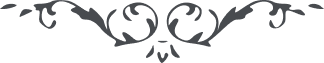 كتاب مبين - آثار قلم اعلى – جلد 1، لوح رقم (211)، 153 بديع، صفحه 464الابدع الاعظمهذا ذکر من لدنا الی الذی اقبل الی قبلة الآفاق لتجذبه آیات ربه و تقربه الی مشرق الانوار ان یا عبد ان استمع ما یوحی الیک من شطر السجن انه لا اله الا هو العزیز المختار ان استقم علی حب الله ثم اذکره فی الغدو و الآصال ایاک ان یمنعک شیء عن التوجه الی مطلع الوحی دع الامکان قد اتی الرحمن بقدرة و سلطان طوبی لک بما ذکر ذکرک لدی الوجه و جری اسمک من قلم الوحی اذ کان فی السجن بین ایدی الفجار لا تحزن من شیء ان الذی فاز بهذا الامر انه من اعلی الخلق لدی الحق المتعال ان اتحدوا یا احبآء الله به یظهر الامر و ینکسر ظهر کل متکبر جبار تمسکوا بحبل الله انه قد ظهر علی هیکل الانسان تبارک الرحمن الذی به اسودت وجوه الذین کفروا و انارت وجوه الابرار